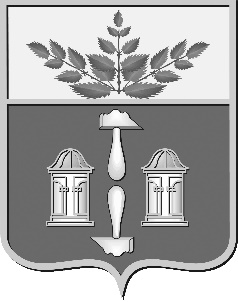 Тульская областьмуниципальное образование Щекинский районГЛАВА ЩЕКИНСКОГО РАЙОНАПРЕДСЕДАТЕЛЬ СОБРАНИЯ ПРЕДСТАВИТЕЛЕЙЩЕКИНСКОГО РАЙОНАот 01 июня 2021 года	№ 20-п	ПОСТАНОВЛЕНИЕО назначении публичных слушаний по обсуждению проектавнесения изменений в решение Собрания представителейЩекинского района от 16.12.2019 № 28/185 «Об утверждении Правил землепользования и застройки муниципального образования Ломинцевское Щекинского района»В соответствии с Градостроительным кодексом Российской Федерации, Федеральным законом от 06.10.2003 № 131-ФЗ «Об общих принципах организации местного самоуправления в Российской Федерации», Указом Губернатора Тульской области от 30.04.2020 № 41 «О дополнительных мерах, принимаемых в связи с введением режима повышенной готовности на территории Тульской области решением Собрания представителей  Щекинского района от 31.08.2018 № 72/625 «Об утверждении положения «О публичных слушаниях и общественных обсуждениях по градостроительным вопросам и правилам благоустройства в муниципальном образовании Щекинский район», на основании Устава муниципального образования Щекинский район, ПОСТАНОВЛЯЮ:1. Назначить проведение публичных слушаний по обсуждению проекта внесения изменений в решение Собрания представителей Щекинского района от 16.12.2019 № 28/185 «Об утверждении Правил землепользования и застройки муниципального образования Ломинцевское Щекинского района» на 18.06.2021 года в 16:00 часов.2. Местом проведения публичных слушаний определить зал заседаний  по адресу: пл. Ленина, д.1, г. Щекино  Щекинского района.3. Создать комиссию по подготовке и проведению публичных слушаний (далее – комиссия) в составе:- Абрамина Елена Евгеньевна - первый заместитель главы администрации Щекинского района;- Зыбин Сергей Владимирович - начальник управления архитектуры, земельных и имущественных отношений администрации Щекинского района;- Трушкова Елена Михайловна - начальник отдела архитектуры и градостроительства управления архитектуры, земельных и имущественных отношений администрации Щекинского района;- Сенюшина Людмила Николаевна – председатель комитета по правовой работе администрации Щекинского района; - Миронов Игорь Валериевич – глава муниципального образования Ломинцевское Щекинского района (по согласованию);- Шибанова Ирина Борисовна – ведущий инспектор отдела архитектуры и градостроительства управления архитектуры, земельных и имущественных отношений администрации Щекинского района.4. Назначить дату первого заседания комиссии по подготовке и проведению публичных слушаний 01.06.2021 года.5. Обеспечить размещение проекта внесения изменений в решение Собрания представителей Щекинского района от 16.12.2019 № 28/185 «Правила землепользования и застройки муниципального образования Ломинцевское Щекинского района» на официальном Портале муниципального образования Щекинский район в сети  «Интернет» в разделе «Администрация/Градостроительство/Публичные слушания» (http://www.schekino.ru/about/strukadm/department_architecture_land_property/documentation/public.php) с 01.06.2021 по 18.06.2021.6. Организовать открытие экспозиции проекта внесения изменений в решение Собрания представителей Щекинского района от 16.12.2019 № 28/185 «Об утверждении Правил землепользования и застройки муниципального образования Ломинцевское Щекинского района», в здании администрации муниципального образования Щекинский район по адресу: Тульская область, г. Щекино,  ул. Шахтерская, д.11, 3 этаж с 01.06.2021 по 18.06.2021.7. Замечания и предложения по проекту внесения изменений в решение Собрания представителей Щекинского района от 16.12.2019 № 28/185 «Правила землепользования и застройки муниципального образования Ломинцевское Щекинского района» регистрируются и рассматриваются Комиссией по адресу: г. Щекино, ул. Шахтерская, д.11, кабинет № 48,51, 
e-mail: sh-nach-arh@tularegion.org  до 18.06.2021 года с 9:00 до 17:00 (кроме выходных дней). Справки по телефонам: 8(48751) 5-24-10, 5-22-76. 8.  Результаты публичных слушаний довести до сведения населения Щекинского района путем опубликования в средствах массовой информации.9. Настоящее постановление опубликовать в средстве массовой информации – бюллетене «Щекинский муниципальный вестник», сетевом издании «Щекинский муниципальный вестник» (http://npa-schekino.ru, регистрация в качестве сетевого издания: Эл № ФС 77-74320 от 19.11.2018) и разместить на официальном Портале муниципального образования Щекинский район.10. Настоящее постановление вступает в силу со дня подписания.Глава Щекинского района 	Е.В. Рыбальченко